ПОЛОЖЕНИЕ О VI СПАРТАКИАДЕ СОВЕТА МУНИЦИПАЛЬНЫХ ОБРАЗОВАНИЙ РЕСПУБЛИКИ ХАКАСИЯI.  ЦЕЛИ И ЗАДАЧИVI Спартакиада Совета муниципальных образований Республики Хакасия (далее  - Спартакиада) проводится  в целях:формирования здорового образа жизни, привлечения к регулярным занятиям физической культурой руководителей исполнительной и представительной власти муниципальных образований; развития духа сотрудничества, установления новых отношений между коллегами;обмена опытом работы между муниципальными образованиями в области физической культуры и спорта; формирования   общественного мнения о социальной значимости развития физической культуры и спорта;пропаганды здорового образа жизни и популяризации спорта;II. РУКОВОДСТВО ПРОВЕДЕНИЕМ СПАРТАКИАДЫОбщее руководство организацией и проведением Спартакиады осуществляется Организационным комитетом, исполнительной дирекцией Совета муниципальных образований Республики Хакасия при поддержке Министерства спорта Республики Хакасия.Непосредственное проведение соревнований Спартакиады возлагается на Организационный комитет, на администрацию Аскизского района и главную судейскую коллегию, утверждённую Организационным комитетом.III. СРОКИ И МЕСТО ПРОВЕДЕНИЯСпартакиада проводится 14 - 15 июня 2019 года на спортивных сооружениях с. Аскиз Аскизского района.	Торжественное открытие Спартакиады 14 июня 2019 года в 11.20ч.IV. УЧАСТНИКИ, УСЛОВИЯ ПРОВЕДЕНИЯ СПАРТАКИАДЫК участию в соревнованиях допускаются сборные команды городских округов и муниципальных районов.Состав сборной команды городских округов формируется из:Глав городских округов, их заместителей;Руководителей управлений, отделов, комитетов, входящих в структуру администрации;Председателей Советов депутатов городских округов.Состав сборной команды муниципальных районов формируется из:Глав муниципальных районов и их заместителей;Глав поселений, входящих в состав районов;Председателей Советов депутатов муниципальных районов, городских и сельских поселений;Руководителей управлений, отделов, комитетов, входящих в структуру администрации района;Руководителями и капитанами сборных команд являются Главы городов и районов.При прохождении мандатной комиссии участник Спартакиады должен иметь при себе служебное удостоверение или паспорт, ксерокопию трудовой книжки с данными о занимаемой должности. К участию в Спартакиаде не допускаются должностные лица, временно исполняющие обязанности (на время отпуска или болезни).Служебное удостоверение или паспорт должны быть на месте проведения соревнований. По требованию судьи или команды – участника соревнований, при подаче протеста (в письменном виде) представитель команды должен удостоверить личность спортсмена. В случае выявления несоответствия участника вся команда, допустившая нарушение, снимается с соревнований.Команда должна иметь единую спортивную форму. Количество участников команды не ограничено (ограничение количества на проживание - 15 человек, для Ширинского и Усть-Абаканского районов - 20 чел.).Каждый участник Спартакиады несет персональную ответственность за свое здоровье и жизнь во время проведения соревнований.V. ПРОГРАММА СПАРТАКИАДЫПриезд спортивных делегаций и прохождение мандатной комиссии 14 июня 2019 года с 10.00 до 11.00 час по адресу: Республика Хакасия, с. Аскиз ул. Красноармейская 40Регламент проведения соревнований Спартакиады по каждому виду спорта будет определен на заседании Главной судейской коллегии (ГСК) с представителями команд.Соревнования Спартакиады пройдут по действующим правилам в видах спорта. Соревнования по игровым видам спорта (волейбол) пройдут по олимпийской системе.VI.  ОПРЕДЕЛЕНИЕ ПОБЕДИТЕЛЕЙПо результатам соревнований Спартакиады определяется победитель и призеры в общекомандном зачете и по видам спорта по наибольшей сумме набранных очков при условии:1 место – 20 очков.2 место – 15 очков.3 место – 12 очков.4 место – 10 очков.5 место – 9 очков.6 место – 8 очков и т.д.В случае равенства очков у двух и более команд победитель определяется по наибольшему количеству 1-х, 2-х, 3-х и т.д. мест, занятых по видам спорта.В случае, если команда не принимает участие в каком-либо из видов спорта, ей присуждается последнее место в данном виде (0 очков). В общекомандный зачет команды-участницы самостоятельно определяют лучший результат по восьми видам спорта.VII. НАГРАЖДЕНИЕСборная команда, занявшая 1, 2, 3 место в общекомандном зачете награждается памятным кубком и дипломами соответствующих степеней Совета муниципальных образований Республики Хакасия.  В командном зачете по видам спорта победители награждаются кубком, дипломом и медалями, команды, занявшие 2, 3 места, награждаются дипломами и медалями. Победители и призеры  Спартакиады в личном зачете награждаются дипломами и медалями соответствующих степеней. VIII. УСЛОВИЯ ФИНАНСИРОВАНИЯРасходы, связанные с обеспечением проезда участников к месту проведения соревнований, проживания и питания несут командирующие организации. Проживание участников соревнований организовано на базе Аскизского лицея-интерната им. М.И. Чебодаева, гостиницы «Максим», отеля «Советский».Стоимость проживания (с 14.06.2019 по 15.062019.): 	-в Аскизском лицее-интернате им. М.И. Чебодаева - 350 руб./сутки (включая завтрак)(150 мест);- в гостинице «Маским» - 700-1500 руб/чел. (16 мест);- в отеле «Советский» -  1500-3000 руб/чел. (22 места). 	Комплексный обед (14.06.19) в Аскизском лицее-интернате им. М.И. Чебодаева - 150 руб/чел.Стоимость ужина + культурная программа (14.06.19.) – 650 руб/чел. Расходы, связанные с организацией и проведением соревнований Спартакиады, осуществляются за счёт средств Ассоциации «Совет муниципальных образований Республики Хакасия» и администрации Аскизского района. IX. ОБЕСПЕЧЕНИЕ БЕЗОПАСНОСТИ УЧАСТНИКОВ И ЗРИТЕЛЕЙ  СПАРТАКИАДЫСоревнования Спартакиады проводятся на спортивных сооружениях, отвечающих требованиям соответствующих нормативных правовых актов, действующих на территории Российской Федерации и Республики Хакасия, направленных на обеспечение общественного порядка и безопасности участников  и зрителей, а так же при наличии актов готовности объекта спорта к проведению соревнований, утвержденных в установленном порядке.Ответственные исполнители: руководители объектов спорта, главный судья соревнований.Соревнования не проводятся без медицинского обеспечения. Участие в соревнованиях только при наличии полиса обязательного медицинского страхования.Х. ЗАЯВКИПредварительные заявки (по форме без подписей и печатей) на участие в Спартакиаде, направляются в Совет муниципальных образований Республики Хакасия по эл. почте: amo.rh@mail.ru. до 30 мая 2019 года (Приложение №1). Заявки от команд участниц соревнований по волейболу и мини-футболу оформляются отдельно.Заявки, заверенные врачом и руководителем сборной команды, подаются представителем команды в мандатную комиссию непосредственно на соревнованиях (не позднее, чем за 1 час до начала проведения отборочных соревнований).Телефон для справок: 8-9832759965 Свириденко Николай Александрович - главный судья-секретарь Спартакиады, 8-983-588-79-99 Соколик Наталья Михайловна - исп. директор. Ассоциации «Совет МО РХ».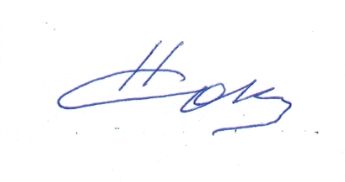 Исполнительный директор Совета					 Н. М. СоколикПриложение №1Заявкана участие спортивной делегации__________________________________________________________________________(муниципальное образование, сборная команда)в VI Спартакиаде Совета муниципальных образований Республики ХакасияК соревнованиям допущено _____ человек.Врач    				_____________            __________________ 	                       		             (подпись)                                  (Ф.И.О.)Руководительсборной команды		______________           __________________                                                 	  (подпись)                                 (Ф.И.О.)(м.п.)14 июня (пятница)14 июня (пятница)14 июня (пятница)14 июня (пятница)№МероприятиеВремяМесто1Приезд спортивных делегацийДо 11:00ч. АРСШ им. С.З.Карамчакова2Работа мандатной комиссии09:30ч. – 11:00ч.АРСШ им. С.З.Карамчакова3Заседание ГСК с представителями спортивных делегаций11:00ч. – 11:15ч.АРСШ им. С.З.Карамчакова4Торжественное открытие Спартакиады11:20ч. – 11:40ч.АРСШ им. С.З.Карамчакова5Соревнования по видам спорта: - комбинированная эстафета, состоящая из семи этапов: гладкий бег, скандинавская ходьба, ведение футбольного мяча, ведение теннисного шарика, бег со скакалкой, ведение баскетбольного мяча, гладкий бег (7 человек независимо от пола) - толкание ядра (2 муж. + 1 жен.)- прыжки с места (8 чел. независимо от пола)- армрестлинг (1 муж. + 1 жен.)11:40ч. – 12:10ч.12:10ч. – 12:30ч.12:30ч. – 13:00ч. 12:30ч. – 13:00ч.12:30ч. – 13:00ч.АРСШ им. С.З.Карамчакова6Обед13:00ч. – 14:00ч.7Соревнование по видам спорта: - волейбол (6 чел. независимо от пола)- шашки (2 чел. независимо от пола)- настольный теннис (1 муж. + 1 жен.)- стрельба из пневматической винтовки (10 м.) (4 чел., в том числе не менее 1 жен.)14:00ч. – 18:00ч.14:00ч. – 18:00ч.14:00ч. – 18:00ч.14:00ч. – 18:00ч.15:30ч. – 16:30ч.АРСШ им. С.З.КарамчаковаАскизский лицей-интернат им. М.И.ЧебодаеваТир ДОСАФ8Ужин19:00ч. – 20:00ч. Отель «Советский»9Культурная программа20:00ч. – 23:00ч.Отель «Советский»15 июня (суббота)15 июня (суббота)15 июня (суббота)15 июня (суббота)1Завтрак08:30ч. – 09:30ч.2Соревнования по видам спорта:- дартс (4 чел. независимо от пола)- перетягивание каната (6  чел. независимо от пола)10:00ч. – 10:30ч.10:30ч. – 11:00ч.АРСШ им.С.З.Карамчакова3Подведение итогов Спартакиады11:00ч. – 11:30ч.4Закрытие Спартакиады 11:30ч. – 12:00ч. АРСШ им. С.З.Карамчакова5Отъезд спортивных делегаций12:00ч.№Ф.И.О.Дата рожденияДолжностьДомашний адресВид спортаВиза врача12345678910…